Payment MethodPaying with Paypal1·With PayPal, you can send payment quickly and securely online.2.Through PayPal, you can pay by the credit card, debit card, or bank account balance.3.Once your order is submitted, you will be redirected to PayPal's site to make the payment.Advantages of using PaypalThe payment is traceable. You can trace the status of your payment using your PayPal account. hydrodrive.eu doesn't receive your credit card number or bank information (it is safely encrypted through PayPal's server), limiting the risk of unauthorized use.Paying with Credit Card1.You'll use your credit card to make purchases before paying back the balance or part of what you owe each month.2.When you select the credit card payment option, the OceanPay page will appear. If you're successful in applying for a credit card, you'll receive the card from the supplier.Advantages of using a credit cardBuying now and paying laterHaving purchase protectionGetting an interest free loanGetting benefits and rewardsReducing your debtBoosting your credit ratingWire transfer in advance on pro-forma invoice (valid as order’s confirmation)We support the following card types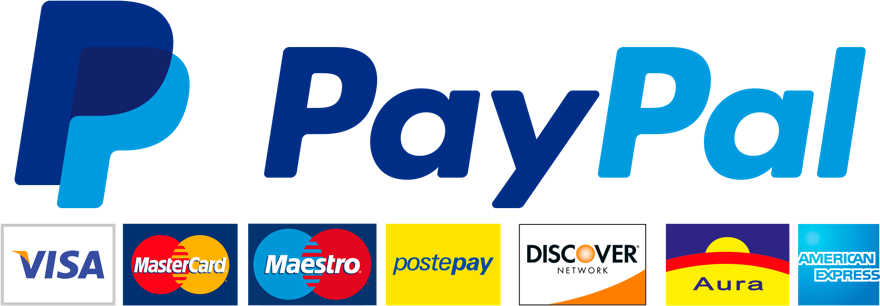 